Publicado en  el 19/10/2016 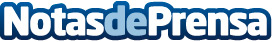 Orcam, la cámara inteligente que facilita la visión artifical a las personas invidentesOrcam hace uso de una tecnología de reconocimiento facial y de textos, y la adapta a las necesidades de los invidentes. Lo que hace esta cámara inteligente es aprenderse la identificación de rostros para que aquellos con dificultades visuales puedan reconocer, a través de sus gafas, a una persona determinada.Datos de contacto:Nota de prensa publicada en: https://www.notasdeprensa.es/orcam-la-camara-inteligente-que-facilita-la Categorias: Emprendedores Ciberseguridad Premios http://www.notasdeprensa.es